“U zij de glorie,Opgestane Heer”Paasviering Zondagsschool …………………… 20112.00 uurAlle psalmen worden ritmisch gezongen1. Instrumentale inleiding2. Opening door  ……….3. Samenzang: psalm 136: 1, 3, 4 en 26 (Er zal gecollecteerd worden voor de Zondagsschool)  1.	Looft den HEER, want Hij is goed;looft Hem met een blij gemoed;want Zijn gunst, alom verspreid,zal bestaan in eeuwigheid. 3. 	Looft der heren Opperheer;buigt u need’rig voor Hem neer;       	want Zijn gunst, alom verspreid,      	zal bestaan in eeuwigheid. 4.	Looft Gods macht, die onbeperkt,       	gadeloze wond’ren werkt;     	want Zijn gunst, alom verspreid,       	zal bestaan in eeuwigheid.26.	Geeft den God des hemels eer;lof zij aller scheps’len HEER;       	want Zijn gunst, alom verspreid,       	zal bestaan in eeuwigheid. 4. Schriftlezing: Markus 15: 21-22(groep …)  21. En zij dwongen een voorbijganger, Simon van Cyrene, die van de akker kwam, de vader van Alexander en Rufus, dat hij Zijn kruis droeg.22. En zij brachten Hem naar de plaats Golgotha, dat is vertaald: Schedelplaats. 5. Kinderen bovenbouw zingen: “Via Dolorosa”Langs de Via Dolorosa in Jeruzalem die dag,verdrongen zich de mensen in de straat.Daar staarden ze Hem na: 	de Man die sterven moest op Golgotha. Langs de Via Dolorosa, heel die lange lijdensweg,ging de Christus, onze Koning als een lam.Maar omdat Hij van ons hield met heel Zijn hart, is Hij gegaan,langs de Via Dolorosa, heel de weg naar Golgotha.Er kwam bloed uit al Zijn wonden, uit de striemen op Zijn rug,uit de kroon van doornen om Zijn hoofd geklemd.En Hij droeg met elke stapde hoon van hen die schreeuwden: “Kruisigt Hem!” Langs de Via Dolorosa, heel die lange lijdensweg,ging de Christus, onze Koning als een lam.Maar omdat Hij van ons hield met heel Zijn hart, is Hij gegaan,langs de Via Dolorosa, heel de weg naar Golgotha. Zijn kruis werd een troon, Zijn bloed wast ons schoonen het stroomt door het hart van Jeruzalem.Langs de Via Dolorosa, heel die lange lijdensweg,ging de Christus, onze Koning als een lam.Maar omdat Hij van ons hield met heel Zijn hart, is Hij gegaan,langs de Via Dolorosa, heel de weg naar Golgotha. 6. Declamatie: “Lijden” (groep …) Door Judas verraden,
door mensen geslagen.
De Redder der wereld,
door mensen bespot.
De Heer’ werd bespuwd
en door mensen vernederd,
terwijl Hij toch zeker
de Zoon was van God.

Met handen en voeten
aan het kruishout genageld,
moest Hij daar sterven
voor jou en voor mij.
Doorstond Hij het lijden,
uit liefde voor mensen.
Daar hangend aan het kruis
gingen uren voorbij.7. Samenzang: “Jezus leven van mijn leven”Jezus, leven van mijn leven,Jezus, dood van mijne dood,die voor mij U hebt gegevenin de bangste zielenood. Opdat ik niet hoop’loos sterven,maar Uw heerlijkheid zou erven. Duizend, duizendmaal, o Heer’,zij U daarvoor dank en eer! Dank, mijn Heiland, voor Uw lijden,voor Uw bitt’re, bange nood,voor Uw heilig, biddend strijden,voor Uw trouw tot in de dood,voor de wonden, U geslagen, voor het kruis, door U gedragen.Duizend, duizendmaal, o Heer’,zij U daarvoor dank en eer! 8. Schriftlezing: Mattheüs 27: 51-54 (groep …) 51. En zie, het voorhangsel van de tempel scheurde in tweeën, van boven tot beneden; de aarde beefde en de rotsen scheurden; 52. Ook werden de graven geopend en veel lichamen van heiligen die ontslapen waren, werden opgewekt; 53. en na Zijn opwekking gingen zij uit de graven, kwamen in de heilige stad en zijn aan velen verschenen.54. En toen de hoofdman over honderd en zij die met hem Jezus bewaakten, de aardbeving zagen en de dingen die gebeurden, werden zij erg bevreesd en zeiden: “Werkelijk, Dit was Gods Zoon.”9. Kinderen zingen: “Meer dan rijkdom”Meer dan rijkdom, meer dan macht
meer dan schoonheid van sterren in de nacht,
meer dan wijsheid die deze wereld kent
is het waard te weten wie U bent.
Meer dan zilver, meer dan goud,
meer dan schatten door iemand ooit aanschouwd,
meer dan dat, zo eindeloos veel meer
was de prijs die U betaalde Heer’.

In een graf verborgen door een steen,
toen U zich gaf, verworpen en alleen,
als een roos geplukt en weggegooid
nam U de straf, en dacht aan mij, meer dan ooit.10. Declamatie: “Wie lopen in het morgenlicht?”(groep …) Wie lopen in het morgenlichtdie lange weg daar af? Het zijn twee vrouwen heel bedroefd, op weg naar Jezus graf.Ze praten niet, maar zwijgen stil. 	Ze denken aan hun Heer’, 	aan wat Hij sprak, aan wat Hij deed, nu is Hij er niet meer.11. Kinderen zingen: “Maria kwam bij het graf”Maria kwam bij het graf
en huilde om haar Heer’.
De grote steen was weggerold
en Jezus was er niet meer.
Maar een engel zei plotseling:
Weet je niet meer
wat Hij gesproken heeft?
Hij is opgestaan, Hij is opgestaan,
Hij leeft, Hij leeft.
Hij is opgestaan, Hij is opgestaan,
Hij leeft, Hij leeft.

De discipelen waren zo moe,
ze treurden om de Heer’.
Waar moesten ze nu nog naar toe
hun Meester was er niet meer.
Maar Maria riep plotseling:
Hij heeft gedaan
wat Hij gesproken heeft.
Hij is opgestaan, Hij is opgestaan,
Hij leeft, Hij leeft.
Hij is opgestaan, Hij is opgestaan,
Hij leeft, Hij leeft.12. Vertelling door ……….13. Samenzang: “Daar juicht een toon”Daar juicht een toon, daar klinkt een stem,
die galmt door gans Jeruzalem.
Een heerlijk morgenlicht breekt aan,
de Zoon van God is opgestaan!

Geen graf hield Davids Zoon omkneld.
Hij overwon, die sterke Held!
Hij steeg uit 't graf door Vaders kracht,
want Hij is God, bekleed met macht!

Nu jaagt de dood geen angst meer aan,
want alles, alles is voldaan.
Wie in ‘t geloof op Jezus ziet,
die vreest voor dood en helle niet.Want nu de Heer’ is opgestaan,
nu vangt het nieuwe leven aan,
een leven door Zijn dood bereid,
een leven in Zijn heerlijkheid.14. Heidelbergse Catechismus zondag 17 vraag & antw. 45(groep …) Welk nut heeft de opstanding van Christus voor ons?Ten eerste heeft Hij door Zijn opstanding de dood overwonnen, om ons in de gerechtigheid te doen delen, die Hij door Zijn dood voor ons verworven had. Ten tweede worden ook wij door Zijn kracht opgewekt tot een nieuw leven.Ten derde is voor ons de opstanding van Christus een betrouwbaar onderpand van onze eigen opstanding in heerlijkheid.15. Samenzang: psalm 146: 1 en 8 1.	Prijs den HEER met blijde galmen;    	gij, mijn ziel, hebt rijke stof;    	‘k zal, zo lang ik leef, mijn psalmen    	vrolijk wijden aan Zijn lof;    	‘k zal, zo lang ik ’t licht geniet,    	Hem verhogen in mijn lied. 8.	’t Is de HEER van alle heren,    	Sions God, geducht in macht,    	die voor eeuwig zal regeren     	van geslachte tot geslacht.    	Sion, zing uw God ter eer!    	Prijs Zijn grootheid; loof den HEER.16. Afsluiting door ……….17. Samenzang: “U zij de glorie”(Indien mogelijk staande) U zij de glorie, opgestane Heer’.U zij de victorie, nu en immermeer.Uit een blinkend stromen daalde d’engel af,heeft de steen genomen van ‘t verwonnen graf. U zij de glorie, opgestane Heer’.U zij de victorie, nu en immermeer.Zie Hem verschijnen, Jezus onze Heer’.Hij brengt al de Zijnen in Zijn armen weer.Weest dan volk des Heeren blijd’ en welgezinden zegt telkenkere: "Christus overwint!"U zij de glorie, opgestane Heer’.U zij de victorie, nu en immermeer. Zou ik nog vrezen, nu Hij eeuwig leeft,die mij heeft genezen, die mij vrede geeft?In Zijn goddelijk wezen is mijn glorie groot,niets heb ik te vrezen in leven en dood.U zij de glorie, opgestane Heer’.U zij de victorie, nu en immermeer.18. Uitleidend orgelspelHet zondagsschoolteam wenst u en jou gezegende paasdagen. Alle kinderen zijn D.V. …….. van …… uur weer van harte welkom op de Zondagsschool.Ook nieuwe kinderen hartelijk welkom!Puzzelen en kleurenZoek in de woordzoeker de volgende woorden:steen, eeuwig, aanbidden, victorie, discipelen, pasen, leven, God, engel, eren, verbazing, zingen, lijden, lam, loven, betrouwbaar, Jezus, zalig, Maria, Johannes, morgenlicht, hoop, graf, Petrus, opstanding, opgestaan, glorie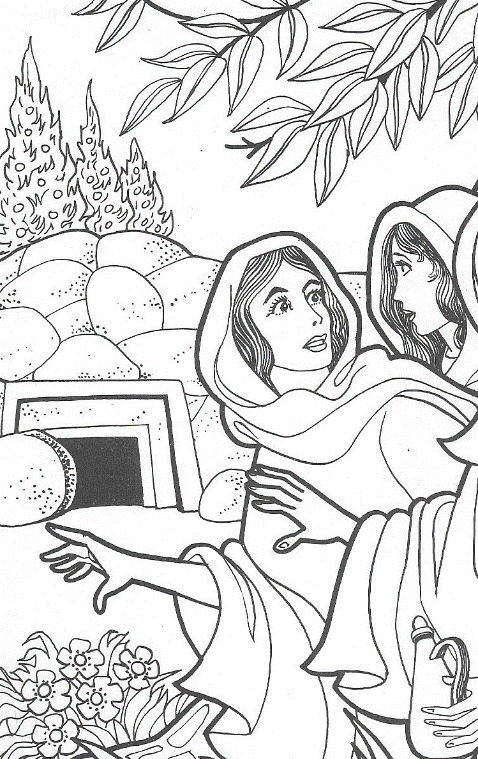 gzzmlgeragayzhduagorponairmtmedlauopgestaanorbipetrusvfbrfrqegswphldtkhihggtecctvogveeakenrrnvictoriealnioeggjpkdpvunlldunllevencuwblinwhoizlullziiocablrjupasengdvhtazidsnhmnnwdetsabeeanlzingenpprtxnverbazingyoajohannesvpxfpn